Program V Biegu Rolnika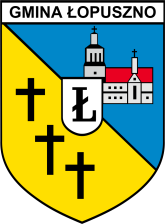 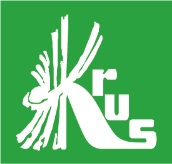 Organizator Kasa Rolniczego Ubezpieczenia Społecznego, Urząd Gminy Łopuszno2.Miejsce i termin 11.09.2022. godz. 15.00, Gminny Ośrodek Sportowo – Wypoczynkowy w Łopusznie Program:14.00 – 15.00 – rejestracja uczestników na terenie Gminnego Ośrodka Sportowo – Wypoczynkowego 15.00 – 16.00 – V Bieg Rolnika 14.00 – uroczyste otwarcie Dożynek GminnychTrasa biegu będzie przebiegała przez lasy wzdłuż do miejscowości Barycz i zostanie oznakowana przez organizatorów. Uwaga: Dekoracja medalowa uczestników odbędzie się po ukończeniu biegu3. Uczestnictwo i zgłoszeniaUczestnictwo. W biegu może wziąć udział osoba pełnoletnia. Osoba niepełnoletnia, która ukończyła 16 lat, może wystartować w biegu jedynie za pisemną zgodą rodziców / opiekunów prawnych w formie oświadczenia. Uczestnicy w trakcie biegu nie są ubezpieczeni od następstw nieszczęśliwych wypadków i startują na własną odpowiedzialność. Przyjęcie numeru startowego, bądź karty startowej, jest jednoznaczne z akceptacją programu. Zgłoszenia. Zgłoszenia imienne do udziału w biegu przyjmowane będą przez formularz zgłoszeniowy dostępny na stronie Urzędu Gminy w Łopusznie, w Oddziale Regionalnym KRUS w Kielcach, w Placówkach Terenowych KRUS we Włoszczowie i w Końskich do dnia imprezy  oraz w dniu imprezy,  od godz. 14.00 do godz. 15.00 na stoisku KRUS w Łopusznie - w zależności od wolnych miejsc. Wypełniony formularz należy przesłać na adres arleta.bracha@krus.gov.pl lub bezpośrednio do OR KRUS w Kielcach ul. Wojska Polskiego 65b. Do weryfikacji uczestników potrzebny będzie dokument tożsamości ze zdjęciem. Dodatkowe informacje można uzyskać pod numerem telefonu 519 319 132, 
e-mail: arleta.bracha@krus.gov.plUwaga: Interpretacja Programu Imprezy należy do Organizatorów, a sprawy sporne, wynikające z uczestnictwa w biegu, rozstrzygać będzie Komisja Sędziowska powołana przez organizatorów.4. Klasyfikacja i nagrodyWszyscy uczestnicy, którzy ukończą bieg, otrzymają pamiątkowe medale V Biegu Rolnika. Nie prowadzi się klasyfikacji miejsc. Każdy z uczestników będzie miał możliwość wzięcia udziału w konkursie związanym z bezpieczeństwem pracy na wsi – najlepsi otrzymają nagrody rzeczowe ufundowane przez OR KRUS w Kielcach. 5. KontaktArleta Bracha tel. 519 319 132, 41 348 19 47, e-mail: arleta.bracha@krus.gov.plZałącznik:Karta zgłoszenia   